VSTUPNÍ ČÁSTNázev moduluFormy prodeje zboží a služby obchodu Kód modulu66-m-3/AA12Typ vzděláváníOdborné vzděláváníTyp moduluodborný teoretickýVyužitelnost vzdělávacího moduluKategorie dosaženého vzděláníH (EQF úroveň 3)L0 (EQF úroveň 4)Skupiny oborů66 - ObchodKomplexní úlohaObory vzdělání - poznámky66-51-H/01 Prodavač66-41-L/01 ObchodníkDélka modulu (počet hodin)12Poznámka k délce moduluPlatnost modulu od30. 04. 2020Platnost modulu doVstupní předpokladyNejsou stanoveny.JÁDRO MODULUCharakteristika moduluŽák získá teoretický přehled o formách prodeje zboží a službách poskytovaných obchodem při prodeji zboží.Očekávané výsledky učeníVýsledky ve vazbě na RVP:vyjmenuje a vysvětlí rozdíly mezi jednotlivými formami prodeje;rozlišuje druhy služeb podle sortimentu, posoudí jejích význam, uplatnění, výhody i nevýhody;Žák: popíše čtyři základní fáze prodeje zbožívysvětlí rozdíl mezi otevřeným a uzavřeným systémem prodeje zbožívyjmenuje a popíše základní formy prodeje zbožíurčí doplňkové formy prodeje zbožízvolí (určí) pro daný sortiment zboží k vhodnou formu prodejepopíše jednotlivé druhy služeb obchoduvysvětlí význam služeb pro obchod i zákazníkacharakterizuje pojem poradenská službazajistí vhodnou službu spojenou s prodejem zboží dle požadavku zákazníkaObsah vzdělávání (rozpis učiva)Základní formy prodeje v otevřeném prodejním systémuZákladní formy prodeje v   uzavřeném systému prodejeDoplňkové formy prodejeSlužby obchoduUčební činnosti žáků a strategie výukyStrategie výuky:Odborný výklad, modelové situace a praktická cvičení, prezentace.  Aplikace teoretických poznatků v reálném prostředí obchodu s odbornou podporou učitele.Učební činnosti:Žákvyužívá informace z teoretického výkladu vyučujícího a z odborného výcvikukonzultuje nejasnosti s vyučujícímje aktivní v přípravě prezentacívyužívá informační technologievyhledává nové informace ze svého oboruČinnosti žáka ve vazbě na výsledky učení:rozčlení formy prodeje zbožízdůvodní volbu vhodné formy prodejepopíše základní formy prodeje zbožícharakterizuje jejich výhody a nevýhodypopíše samoobslužný prodej, prodej volným výběrem, kombinovaný a pultový prodejcharakterizuje doplňkové formy prodejeuvede vhodný sortiment zboží pro jednotlivé formy prodejevysvětlí význam služeb pro obchod a pro zákazníka a popíše jeZařazení do učebního plánu, ročník66-51-H/01 Prodavač - 1. ročník 66-41-L/01 Obchodník, 1. ročníkVÝSTUPNÍ ČÁSTZpůsob ověřování dosažených výsledků1) Písemné zkoušení: se bude skládat z otevřených otázek, jejichž součástí budou praktické příklady z reálného pracoviště na téma:základní formy prodeje zboží a jejich charakteristika, výhody a nevýhodydoplňkové formy prodeje, charakteristika internetového obchoduslužby obchodu placené, neplacené a zprostředkované2) Žákovská prezentace: bude obsahovat modelový příklad z praxe na téma:prodej zboží v různých formách prodeje a služby obchoduBudou ověřovány tyto znalosti, schopnosti a dovednosti žáka:jmenovat a charakterizovat jednotlivé formy obchoduk jednotlivým formám přiřadit vhodný prodejní sortimentvysvětlit význam služeb obchodu a rozčlenit je na placené, neplacené a zprostředkovanéjmenovat a popsat jednotlivé služby obchoduKritéria hodnoceníPísemné zkoušení: žák získá maximálně 45 bodů, s ohledem na konkrétní témata:základní formy prodeje zboží a jejich charakteristika, výhody a nevýhody – maximálně 15 bodůsortiment zboží vhodný pro jednotlivé formy prodeje - maximálně 5 bodůdoplňkové formy prodeje – maximálně 10 bodůslužby obchodu – maximálně 15 bodůU písemného zkoušení se hodnotí věcná správnost výkladu pojmů, aplikace teoretických znalostí do praktických příkladů z reálného pracoviště a samostatnost.Žákovská prezentace: žák získá maximálně 30 bodů. Hodnotit se bude po obsahové a věcné stránce, dodržení stanovených parametrů zadaných učitelem (počet stran prezentace, správné obsahové uchopení tématu apod.) a samostatnost prezentace.Podmínkou splnění modulu je minimální účast ve výši 6 hodin.Převodová tabulka bodů na známku:Žák modul nesplní v případě nedosažení požadované minimální bodové hranice hranice, tj. 19 a méně.Doporučená literaturaNOVOTNÝ, Mojmír. Obchodní provoz 2005. (pro SOU), ISBN 80-7168-845-2PoznámkyObsahové upřesněníOV RVP - Odborné vzdělávání ve vztahu k RVPMateriál vznikl v rámci projektu Modernizace odborného vzdělávání (MOV), který byl spolufinancován z Evropských strukturálních a investičních fondů a jehož realizaci zajišťoval Národní pedagogický institut České republiky. Autorem materiálu a všech jeho částí, není-li uvedeno jinak, je Lenka Zatloukalová. Creative Commons CC BY SA 4.0 – Uveďte původ – Zachovejte licenci 4.0 Mezinárodní.Počet bodůZnámka75 - 68výborný67 - 53chvalitebný52 - 35dobrý34 - 20dostatečný19 a méněnedostatečný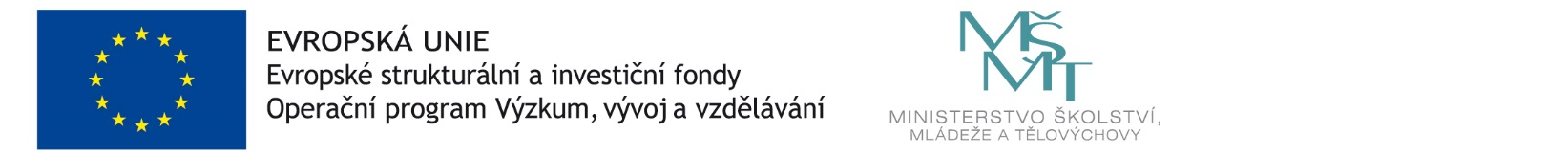 